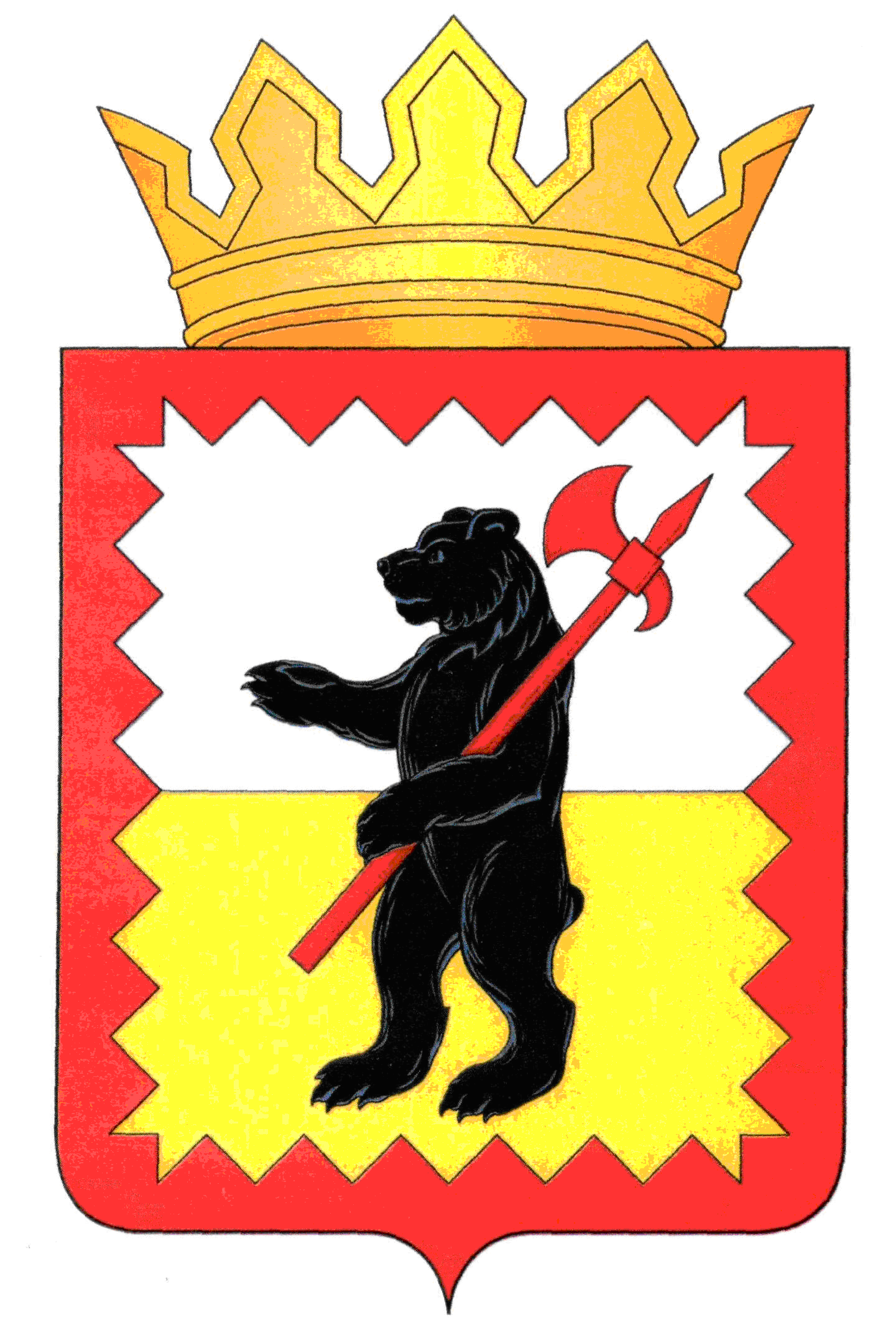 КАЛУЖСКАЯ  ОБЛАСТЬМАЛОЯРОСЛАВЕЦКАЯ  РАЙОННАЯ  АДМИНИСТРАЦИЯ МУНИЦИПАЛЬНОГО РАЙОНА“МАЛОЯРОСЛАВЕЦКИЙ РАЙОН”ПОСТАНОВЛЕНИЕот 21.03.2022г. 		     		  	 		                                            №274О разработке проекта внесения изменений в Генеральный план сельского поселения  «Деревня Шумятино» Малоярославецкого района Калужской области      В соответствии со ст. 24 Градостроительного кодекса Российской Федерации, Федеральным законом от 06.10.2003 № 131-ФЗ «Об общих принципах местного самоуправления в Российской Федерации, в целях определения назначения территории сельского поселения «Деревня Шумятино» Малоярославецкого района Калужской области, исходя из социальных, экономических, экологических и иных факторов для обеспечения устойчивого развития территории, развития инженерной, транспортной  и социальной инфраструктур, обеспечения учета интересов  граждан и их объединений, ПОСТАНОВЛЯЮ:    1.  Приступить к разработке проекта внесения изменений в Генеральный план сельского поселения «Деревня Шумятино» Малоярославецкого района Калужской области.    2. Заведующему отделом градостроительства и архитектуры Тарченко С.В.,  разместить настоящее постановление на официальном сайте администрации МР «Малоярославецкий район».    3. Настоящее постановление вступает в силу с момента его подписания и подлежит    опубликованию в газете «Маяк».    4.  Контроль за выполнением настоящего постановления оставляю за собой.Заместитель Главы администрации 	  	             			         С.И. Кузнецов         Тарченко Светлана Викторовна,Заведующий отделом градостроительства и архитектура8/48431/2-14-73sss240114@yandex.ruОтп.  4 экз.                                                     